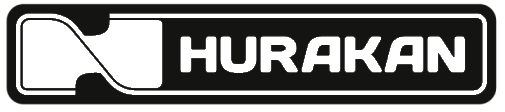 ПАСПОРТВАФЕЛЬНИЦАМодель: HKN-GES1MКраткое вступление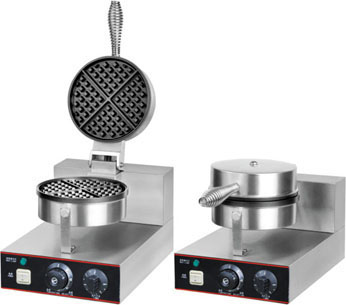 Вы приобрели профессиональное оборудование. Прежде чем приступить к работе с ним, обязательно ознакомьтесь с настоящим Паспортом и сохраняйте его в течение всего срока эксплуатации оборудования.Технические характеристики Транспортировка и хранение При транспортировке оборудования следует избегать сильной вибрации и долговременного хранения на открытом воздухе; оборудование следует хранить в хорошо проветриваемом помещении. Установка1. Данное оборудование следует размещать на устойчивой, негорючей поверхности. Минимально допустимое расстояние до стены – 20 см.2. Перед началом эксплуатации оборудование необходимо заземлить.
Эксплуатация1. Установите требуемую температуру.2. Включите переключатель питания, вращением ручки термостата отрегулируйте температуру; при достижении заданной температуры индикатор будет светиться оранжевым цветом, и термостат автоматически отключит электропитание. После незначительного снижения температуры, электропитание будет автоматически возобновлено для поддержания установленной температуры рабочих поверхностей.При необходимости, отрегулируйте температуру для достижения оптимального результата.Очистка и обслуживание1. Отключить аппарат от электросети.2. Необходимо очищать аппарат после каждого применения.3. Для очистки используйте только неабразивные средства для нержавеющей стали или мыльную воду с мягкой губкой.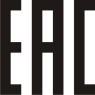 МодельГабариты, ммНапряжение, ВМощность, кВтМасса, кгHKN-GES1M250*360*27022015,4